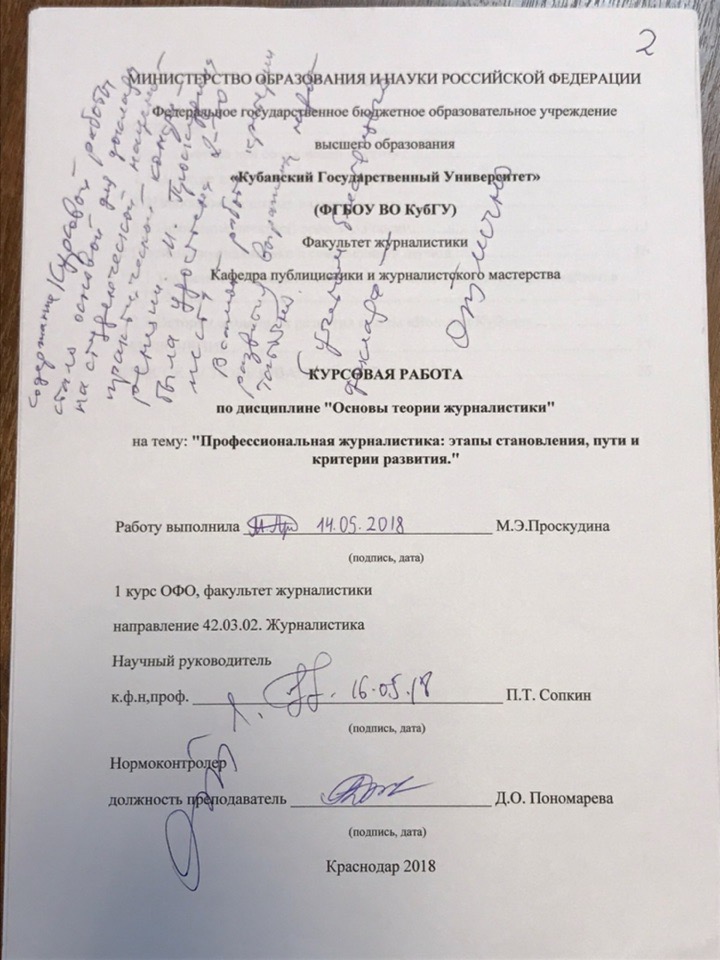 ВВЕДЕНИЕЖурналистика является сложным и многообразным явлением. Казалось бы, легко и понятно можно дать определение этого феномена, но самом деле это не так. Для объективной идентификации журналистики требуется специальное рассмотрение различных сторон ее существования, выяснение целей и задач функционирования, выявление ее места в системе общественных ценностей. Наиболее правильным определением можно считать обоснование журналистики с гуманитарных, духовных и социально-профессиональных позиций. С другой стороны, она была создана людьми и в этом отношении является уникальным явлением, а с другой стороны – служит прежде всего самим же людям, обращается к их разуму и чувствам, способствует улучшению их положения. Говоря иными словами, журналистика представляется в качестве сильнейшего средства воздействия на человеческое сообщество, помогает обеспечить нормативное регулирование в обществе через систему законов, актов, кодексов. Журналистика наделена соответствующей организационной структурой, регулирующей и контролирующей функцией. Журналистика в то же время по природе своей является ориентированной на знаменательные, самые крупные явления, которые являются наиболее важными в общественном отношении.Все это дает основание говорить о журналистике как влиятельном и активно действующем социальном институте, который функционирует наряду с другими социальными институтами, такими, например, как государство, церковь, семья, наука и техника.Актуальность исследования в необходимости специального рассмотрения различных сторон журналистики, как социального явления, выяснение целей и задач ее функционирования, выявление ее места в системе общественных ценностей.Степень разработанности темы достаточно высока. Её основу составляют работы отечественных и зарубежных учёных, посвященные  профессиональной журналистике как социальному явлению, истории её становления и её развитию в современном мире.Новизна работы заключается в рассмотрении особенностей журналистики как профессиональной деятельности в процессе её исторического становления.Возможное применение полученных знаний заключается в возможности использования материалов работы при изучении таких предметов как «Введение в профессию» и «Основы теории журналистики».Целью исследования является рассмотрение этапов становления журналистики, критериев и путей ее развития.         Задачи исследования:–Рассмотрение понятия журналистики и основных ее составляющих;–Изучение появления печатных изданий в мире;–Рассмотрение влияния технических изобретений на развитие журналистики.      Объектом исследования является журналистика как социальный институт.       Предмет исследования-профессиональная журналистика, ее качества и функциональные принципы.     Были использованы следующие методы исследования: исторический анализ печатной прессы России и зарубежья, анализ печатного контента региональных СМИ.Структура работы состоит из введения, двух глав, разбитых на параграфы, заключения и списка использованных источников. 1 Журналистика как социальный институт1.1Понятие журналистики и основные ее составляющиеС точки зрения функциональной составляющей потенциала журналистику можно определить как творческий объект, т. е. предполагающую значительный уровень свободы выбора субъектом объекта творческой деятельности.Сфера деятельности журналистики направлена на сбор, авторскую обработку и распространение общественно ценной информации при помощи технических средств по соответствующим коммуникационным каналам, а также анализ, оценку общественно значимых событий и критическую их интерпретацию. Журналистская деятельность направлена на общественно-политические цели, руководствуется прежде всего интересами общества и близкими ему общественно-политическими и моральными императивами.Субъекты творчества — профессиональные журналисты, которые получили, как правило, высшее профильное академическое образование. Но в журналистике могут активно работать и нештатные авторы. Например, в советское время большую роль играл институт добровольных помощников — рабочих и сельских корреспондентов, военкоров и др., деятельность которых направлялась партийным и государственным аппаратом.Для некоторых из них журналистика стала второй профессией, возможностью выразить свою гражданскую позицию особенно в ее аналитическом и художественно-публицистическом выражении. Кроме того, в журналистике аккумулируется творческий потенциал известных деятелей культуры, науки, опытных менеджеров, политиков — по сути работников всех сфер общественной жизни. Журналистика является профессией творческой, в ней многое зависит от таланта человека, его погружения в практическую область, овладевающей технологиями создания произведения непосредственно в редакционных условиях. Но в то же время, подлинного мастерства невозможно достичь без овладения теоретическими основами профессии, без внимательного изучения и освоения опыта журналистского творчества, без понимания социально-политической и социально-экономической специфики развития данной профессии. Аналитиками журналистика определяется как социальный институт, реализуемый в двух проявлениях — практическом и теоретическом. С применением соответствующих технологий обуславливается подразделение журналистики в ее практическом варианте на следующие виды: газетно-журнальную журналистику, тележурналистику, радиожурналистику, фотожурналистику, интернет-журналистику. В рамках указанных видов могут формироваться то или иное содержательное направление — например, журналистика общественно-политическая, деловая, зарубежная, международная, научная, религиозная, спортивная, бульварная, музыкальная, мультимедийная. В журналистику могут включаться и многие предметы инфраструктуры, причем не только сугубо производственного, но и социального характера. Это могут быть издательские дома, в составе которых существуют в том или ином количестве редакции, профессиональные организации, союзы и прочее. На теоретическом уровне журналистика представляется в качестве научной и образовательной составляющих. При рассмотрении ее в качестве научной дисциплины, журналистика представляет из себя комплекс мероприятий, которые нацелены на решение наиболее важных теоретических и практических задач в данной области. Это могут выражаться в качестве экспертных заключений, аналитических разработок, научных трудов, опубликованных в сборниках статей, монографий, докладов на симпозиумах, конференциях и семинарах. Образовательный процесс может осуществляться системно в учебных заведениях по специально разработанным учебным программам. Изучается история журналистики, стилистика и редактирование газетно-журнальных текстов, теория и практика изданий в СМИ, опыт зарубежной журналистики, основы коммуникативистики, экономики и менеджмента средств массовой информации и других дисциплин, важных для глубокого овладения журналистской профессией. Поскольку основным источником дохода едва ли не всех средств массмедиа является публикация рекламных и прочих коммерческих материалов, необходимо изучение также основы маркетинга, рекламирования товаров и услуг.Функцией журналистики, как социального института является информирование общества информацией, удовлетворяющей потребность общества и соответствующей интересам данного общества.1.2Появление печатных изданий в ЕвропеПервые попытки создать некое периодическое издание можно найти в глубокой древности. Прообраз газеты появился в Риме в 59 г. до н.э., когда Цезарь повелел на глиняных дощечках воспроизводить тексты о наиболее важных событиях. Уже само возникновение первого печатного издания было связано как с определенным техническим прогрессом, так и востребованностью обществом нового более эффективного источника информации. Так появились «Acta diurna senatus ас populi» («Ежедневные протоколы сената и римского народа»). Позже произошло разделение на официальное, или элитарное, и массовое издания: «Acta senatus» вывешивались в здании форума и освещали деяния сенаторов, а «Acta diurna populi romani» распространялись среди простого люда на базарных площадях и освещали жизнь города. При императоре Августе на досках также начала публиковаться светская хроника. Выходили и рукописные издания, в которых содержалась информация о жизни государства, о важных общественных событиях.Так продолжалось довольно долго, а именно до тех пор, когда в 15 г. н. э. официальное издание запретили по указанию императора Тиберия — он не стал терпеть критику в свой адрес. По сути, это был первый случай подавления средства массовой информации бюрократической властью. Журналистика в виде печатных периодических изданий могла появится только после изобретения книгопечатания.По сообщению Шэнь Ко, начало книгопечатанию наборным шрифтом положил обычный ремесленник Би Шэн (990 – 1051 гг.), который ввёл в употребление подвижные литеры из обожжённой глины. Би Шэн был первым, объединившим в единое целое наборный и печатный принципы. Ему, вне всякого сомнения, принадлежит честь создания наборной формы для воспроизведения текстового материала.Но изобретение Би Шена не вышло за границы Китая: европейцы практически ничего не знали о книгопечатании в далекой и неведомой стране, как, впрочем, и о многих других изобретениях китайцев. В 1445 году немец Иоганн Гутенберг (ок. 1399 – 1468 гг.) отлил в типографии города Майнца литеру, в 1450 году – создал печатный станок, на котором в 1455 году выпустил первую в Европе печатную книгу – двухтомную Библию. В первом томе насчитывалось 648, во втором – 638 страниц. Набор одной страницы (в ней было 42 строки) занимал у Гутенберга целый день, а на всю работу над Библией ушло почти пять лет. До наших дней сохранился 41 экземпляр первой печатной книги: 14 на пергамене и 27 на бумаге. Два из них находятся в Москве: в Российской государственной библиотеке и в Научной библиотеке МГУ. В 1460 году Гутенберг издал 36-строчную Библию в трех томах. С его печатного станка сошли многие другие книги религиозного содержания, а также индульгенции – удостоверения о полном или частичном прощении грехов, которые выдавали католические священники за определенную плату.На заполненном типографским способом бланке индульгенции оставалось небольшое свободное место для имени, фамилии прощаемого и даты выдачи документа. Из светских изданий Гутенберг напечатал книгу латинской грамматики и словарь, различные афиши, календари: например, «Турецкий» (1454 г.), «Кровопускательный и слабительный» (1456 г.) и др. Гениальное изобретение не принесло Гутенбергу материального достатка. За свое изобретение он получил всего лишь «двести мер зерна, два воза вина, да еще каждый год новое платье». Опасаясь преследований кредиторов, Гутенберг все свои книги выпускал анонимно, поэтому до сих пор многие даты, связанные с его жизнью и деятельностью, остаются спорными.Книгопечатание быстро распространилось по Европе. Спустя менее полувека после выхода в свет первой книги, в 1500 году, в 270 европейских городах уже действовало более 1100 типографий. В них к тому времени было издано более 36 тысяч книг. Прежде всего, это книги религиозного содержания, затем – труды античных авторов, в первую очередь Аристотеля и Цицерона. Третье место по количеству изданий занимала научная литература. В Европе непосредственными предшественниками современной газеты были летучие листки и информационные бюллетени – сначала рукописные, затем печатные. Бюллетени не имели названия, периодичности, жанрового разнообразия и постоянной редакции. Первый сохранившийся до наших дней печатный европейский бюллетень относится к 1493 году. В нем дан подробный отчет о похоронах германского короля и императора Священной Римской империи Фридриха III. В 1502 году в Германии вышел бюллетень, в названии которого впервые было использовано слово «газета»: «Neue Zeitung von orient und affgange» (Новая газета о востоке и западе). Окончательно информационные бюллетени были вытеснены регулярными газетами только в XVIII веке.В 1597 году были обнаружены номера вероятно, одного из самых старых печатных изданий — ежемесячника «Annus Christi». О нем ныне говорится как о первом периодическом печатном издании Швейцарии и, вероятно, как о самой старой газете на немецком языке, а также как о самой старой газете в мире. Конечно, этот факт имеет выдающееся историческое и культурное значение появления первых известных печатных газет.Скорее всего, «Annus Christi» выходила в свет в течение одного года, так как обнаружены номера только за 12 месяцев. Каждый номер имел название, соответствующее названию текущего месяца, и объединяющую шапку — «Исторический рассказ». Что касается «Annus 15 Christi» 1597 г., то можно добавить следующее: это издание выходило в маленьком городке Аахе (сегодня это муниципалитет Тюбах) санкт-галленского округа Роршах. Редактировал газету житель города Аугсбурга евангелического вероисповедания С. Дильбаум, который после учебы в Виттенберге поработал учителем в своем родном городе, затем два месяца провел в заключении в крепости, после чего зарабатывал на хлеб в качестве бродячего книготорговца. Он был талантливым писателем, сам сочинил несколько книг, главным образом стихотворных, содержащих описания представителей различных социальных кругов: рыцарей, купцов и ландскнехтов. Затем в 1594 и 1595 гг. издавал «Historische Kalender» («Исторический календарь») с годовыми историческими обозрениями, причем события излагал сообразно с текущим месяцем. Выпуск «Annus Christi» литератор Дильбаум производил вместе с опытным книгопечатником Л. Штраубом.Если быть объективным, то следует признать, что «Annus Christi» в основном выполняла функцию периодического печатного издания, а этого уже достаточно для того, чтобы занять достойное место в истории .Газета имела по тем временам приличный тираж — около 150 экземпляров — и содержала разнообразные обширные сведения о военных событиях, преступлениях, пиратских нападениях, избиениях, казнях, а также информацию актуального экономического характера — о налогах, пошлинах, ценах, в частности о дороговизне. Важно, что «Annus Christi» идентифицируется как «газета», хотя издание и располагало некоторыми «календарными» формальными признаками.Сохранилось лишь три более или менее целых переплетенных и снабженных общим титулом экземпляра: первый в настоящее время находится в Вене, второй в Аугсбурге, а третий – в Берне. Последний, который дошел до нас в лучшем состоянии, чем другие, хранится в Бернской городской и университетской библиотеке. Все экземпляры изучены и атрибутированы на достаточно серьезном научном уровне. Принципиально важным для теории журналистики представляется тот факт, что газетная периодическая печать генетически связана именно с изданиями календарного типа. Это лишний раз убедительно подчеркивает связь газеты с временным фактором, с текущими, возникающими во времени и самым глубоким образом интегрированными с ним событиями. Уже сравнительно давно считается, что первыми печатными еженедельными газетами являются «Relation Adler» и «Aviso-Relation oder Zeitung». Первая издавалась в Страсбурге, экземпляр ее за 1609-й год находится в университетской библиотеке в Гейдельберге; вторая — в Аугсбурге.Указанная дата выхода этих периодических изданий газетного типа была зафиксирована во многих справочниках в той или иной интерпретации, в течение длительного времени она воспроизводилась многими авторами монографий, учебников и учебных пособий. 1609 г., казалось бы, прочно вошел в историю как год возникновения периодической печати. Вместе с тем трудно утверждать что-либо с полной категоричностью: слишком бурной и смутной была эпоха, в недрах которой рождалась газетная периодика, слишком мало сохранилось свидетельствПоследовало бурное развитие печатной прессы и в Голландии. В начале XVII в. в Амстердаме выходили еженедельники, выпускавшиеся Каспаром ван Хил тоном — «de Courante uyt Italien» («Куранты из Италии») — и Бруром Янсзом — «Tydinghen uyt Verscheyde Quartieren» («Последние известия из разных мест»). Не может не впечатлять та динамика, с которой в Европе стали возникать уже более или менее стабильно выходившие периодические издания газетного типа. Так, «Ordinari Wochenzeitung» («Обычная еженедельная газета»), третья периодически выходившая газета Европы, была отпечатана в Базеле в 1610 г. В Швеции первую газету учредили в 1632 г., причем это издание выходило в Лейпциге на немецком языке, однако название однозначно декларировало свою именно шведскую национальную принадлежность: «Ordinare swenske Postzeitung» («Обычная шведская почтовая газета»).В 1655 году в Париже появился первый журнал, который назывался «Журнал ученого».Первым успешным ежедневным изданим на английском языке стала британская газета The Daily Courant, которая печаталась с 1702 по 1735. Со временем пресса стала формироваться в качестве влиятельного социального инструмента. 1.3 Появление печатной прессы в РоссииВ Россию книгопечатание пришло спустя столетие, при Иване Грозном. В 1563 году глава Русской Церкви митрополит Макарий освятил Московский печатный двор. В 1564 году русский первопечатник выпускник Краковского университета диакон Иван Федоров (ок. 1510 – 1583 гг.) и его помощник Петр Мстиславец напечатали первую книгу – «Апостол», которая содержала новозаветные тексты деяний апостолов и их посланий. Из почти двухтысячного тиража первой русской книги до наших дней дошло 55 экземпляров. Изобретение книгопечатания оказало колоссальное влияние на развитие человечества и стало важнейшим событием второго тысячелетия христианской эры. Развитие книгоиздания находилось в тесной взаимосвязи с распространением грамотности и образования в государствах и землях Европы. Это, в свою очередь, способствовало устойчивому интересу к печатному слову и в конечном итоге востребовало публици- стику, а затем и периодическую печать. В России первая газета была напечатана 13 января 1703 года при Петре Первом. История праздника в России как «День печати»  происходит из времен Царской России. В то время 13 января был отпечатан первый экземпляр газеты «Ведомости» — самого первого российского печатного издания в истории. Считается, что именно с этого момента впоследствии получила свое развитие российская журналистика.О первом русском печатном периодическом издании, петровских «Ведомостях», точнее — «Ведомостях о военных и иных делах, достойных знания и памяти, случившихся в московском государстве и во иных окрестных странах», написано немало, и общеизвестна дата основания газеты — декабрь 1702 г. Можно ли отождествить петровские «Ведомости» с современной газетой «Санкт-Петербургские ведомости»? Мнения есть разные, и вопрос остается открытым. Однако нельзя не учесть, что в конце XVIII в. Иоганн Готлиб Георги, автор подробнейшего описания Петербурга, однозначно заявлял: «Санкт-Петербургские ведомости восприяли свое начало в царствование ПЕТРА ВЕЛИКОГО… С 1728 году прибавляли Академики к оным разные известия». Позицию Георги разделяли видные ученные П. Н. Берков и А. Н. Неустроев: в своих трудах они объявляли «Санкт-Петербургские ведомости» продолжением петровских. Подобная позиция отражена и в некоторых авторитетных справочниках, например, в БСЭ и энциклопедии «История Отечества с древнейших времен до наших дней».Самого ПетраI также можно назвать журналистом, т.к. он отбирал и перерабатывал материал, официальным же редактором был поэт Федор Поликарпов. Первым русским репортером считается Яков Синявич, который давал хронику придворной жизни и информацию о деятельности коллегий. Первый русский журнал вышел в 1755 от Академии наук.В советские годы, праздник 13 января был переименован, а дата празднования перенесена на май, тем самым отождествляя его с выходом еще одного периодического печатного издания – «Правда». Но в 92-м году, на государственном уровне празднику возвращаются прежние дата и название.В современной России в этот день ежегодно чествуют представителей СМИ и вручают Президентские премии в этой области, а также дают гранты на проекты юным, перспективным представителям журналистики. Такая традиция существует еще с 1997 года. Раньше его отмечали люди, имевшие отношение к печати бумажных изданий. Со временем их ряды пополнили те, кто трудится над печатным словом во всемирной сети, так как сейчас, многие издания переходят с бумажных носителей в электронный вариант.Тем не менее, вопрос о том, какое же печатное периодическое издание первым увидело свет и открыло новую страницу в мировой культуре до сих пор остается открытым. Может быть, этот вопрос лишен сугубо практической целесообразности, да в некоторой мере и догматичен. В самом деле, окончательного ответа, по крайней мере сегодня, на него никто не даст, ибо исследователи постоянно ведут поиски и те газеты, которые когда-то считались самыми первыми, зачастую уступают первенство другим, экземпляры которых вдруг обнаруживаются на полках архивов и библиотек.И все-таки этот вопрос исключительно важен в глубоком гуманитарном, историческом и профессиональном отношении. Важен потому прежде всего, что дает ключ к пониманию единого культурологического процесса. Ведь периодическая печать глубоко интегрирована в общечеловеческую культуру и стала неотъемлемой частью современной цивилизации. 2 Развитие журналистики в современный период 2.1 Технические изобретения, повлиявшие на развитие журналистики в XIX-XX вв.В конце XIX века решающее влияние на развитие мировой журналистики оказало совершенствование техники и технологии издательского дела. Использование новых достижений в повседневной жизни привело к изменению внутреннего и внешнего облика газеты, приблизив его к современному виду. Постепенно начала формироваться и система прессы в сегодняшнем ее понимании. Практически все изобретения и открытия XIX века, которые привели к изменениям в журналистике, можно условно разделить на две категории: технические (технологические) и социально-политические. Технические и технологические изобретения разделяются, в свою очередь, на средства передачи информации, средства связи и средства фиксации информации.1837 году Морзе разработал и запатентовал телеграфный код – систему передачи букв алфавита комбинациями точек и тире. Телеграф Морзе быстро нашел себе применение в редакциях газет, управлениях банков, на железных дорогах. Уже через несколько десятилетий телеграфные линии буквально оплели весь мир. На принципе использования телеграфа была построена работа созданных в середине XIX столетия информационных телеграфных агентств.B 1856 году было принято решение соединить телеграфной линией Европу и Америку. Для этого акционерное общество «Atlantic Telegraph Comраnу» по дну Атлантического океана уложило четыре с половиной тысячи километров армированного телеграфного кабеля – от берегов Ирландии до канадского острова Ньюфаундленд Трансатлантическая телеграфная связь вступила в действие 5 августа 1858 года.Изобретателем телефона считается американец Александр Трэхем Белл (1847 – 1922 гг.). Несмотря на несовершенство первых телефонных аппаратов, новый вид связи быстро завоевал прочные позиции в редакциях газет и журналов. Уже в конце XIX века репортеры ведущих газет мира передавали по телефону свои репортажи с мест событий, которые порой отстояли на сотни километров от редакций. Из технических изобретений той эпохи большую важность для развития журналистики представляет появление фотографии. В 1822 году французский изобретатель и ученый Жозеф Нисефор Ньепс (1765 – 1833 гг.) после шести лет работы смог при помощи серебряной соли получить негатив. Опыты Ньепса продолжил его ученик, французский художник, изобретатель и химик Луи Жак Дагер (1787 – 1851 гг.). Изобретение Дагера быстро приобрело популярность и распространилось по всему миру, а имя изобретателя было включено в список величайших ученых Франции.Уже в середине XIX века в книгах и в газетах стали печатать фотоснимки. Они были еще низкого полиграфического качества, но, несмотря на это, знаменовали появление нового этапа в развитии журналистики, когда текстовой материал стал подкрепляться фотоиллюстрацией. Впервые фотожурналистика проявила себя на полях сражений Крымской войны (1853 – 1856 гг.). Среди репортеров, освещавших боевые действия с обеих воюющих сторон, были и фотожурналисты.К концу века мир обогащается изобретениями, которые привели к возникновению новых средств массовой информации. 7 мая 1895 года русский ученый Александр Степанович Попов (1859 – 1906 гг.) на заседании Русского физико-химического общества продемонстрировал изобретенный им прибор «грозоотметчик», предназначенный для регистрации электромагнитных волн.Это был первый в мире радиоприемник – аппарат беспроводной телеграфии. С его помощью в 1897 году Попов наладил радио- сообщение между военным кораблем, находившимся в море, и берегом. Вскоре радиосвязь стала широко использоваться на военных и спасательных судах. Изобретение Попова стало широко известным в Европе и в мире. В июне 1896 года итальянский радиотехник и предприниматель Гульельмо Маркони (1874 – 1937 гг слегка усовершенствовал созданный Поповым приемник. В 1897 году Маркони запатентовал его как свое собственное изобретение и создал акционерное общество «Маркони и К°». Его силами в том же году была построена первая в мире стационарная радиостанция на британском острове УайтРазвитие радио на рубеже XIX – XX веков шло быстрыми темпами. К началу 1920-х годов оно стало средством массовой информации. А в современную эпоху смартфонов и планшетных компьютеров радио приобретает новое и все возрастающее значениеКинематограф – непосредственный предшественник телевидения, созданного на основе синтеза радио и кино. Его изобрели французы братья Луи Жан (1864 – 1948 гг.) и Огюст Луи Мари Николя (1862 – 1954 гг.) Люмьеры. В 1895 году Луи Люмьер изобрел и запатентовал киноаппарат для съемки и воспроизведения кинофильмов – «движущихся фотоснимков», которые он сам назвал «кинематограф». 28 декабря 1895 года в Париже прошла платная демонстрация первых в истории документальных фильмов.В Россию кинематограф пришел спустя полгода, в мае 1896 года. Первый русский фильм был посвящен коронации императора Николая II.К собственно журналистским изменениям относится прежде всего экономическая революция в прессе, которая началась в 1830-е годы сначала во Франции, США, затем в Англии, позднее – в других странах. Благодаря энергичной деятельности Эмиля де Жирардена (1806 – 1881 гг.) и, в частности, изобретенной им рекламно-тиражной спирали, газета стала экономически выгодным предприятием, дешевой и доступной широким слоям читателей.В 1870-е годы газеты начался процесс концентрации прессы. Были созданы газетные империи, которыми управляли газетные магнаты. Экономика газет активно включилась в финансовую и экономическую сферы. Газета из информационно-политического института постепенно превращалась в институт информационно-политико-коммерческий. Одновременно с газетным развивалось и журнальное дело. Но настоящие массовые журналы в Европе и Америке появились только на рубеже XIX – XX веков. В связи с новыми экономическими условиями, появлением новых информационных институтов и технических изобретений изменилась и структура газеты. Теперь в редакциях газет создавались отделы, появились журналистские специализации репортеров, колумнистов, аналитиков, сборщиков информации. Постепенно складывался дифференированный журнализм, и газета начала приобретать современную структуру.Позднее, в начале ХХ века, на основе синтеза радио и кинематографа был изобретен принцип телевидения.В 1931 году в Америке появились первые телевизионные станции, а в 1939 году начались массовое производство телевизионных приемников с девятидюймовым экраномНачиная с 1976 года активно начало внедряться спутниковое ТВ, которое позволило доставлять телепрограммы непосредственно зрителю на индивидуальную антенну (или тарелку) в любую точку планеты.В настоящее время происходит реорганизация телевещания, появляются новые коммерческие телеканалы, происходит разделение телекомпаний на вещательные и производящие /ВИД, АТВ и др./, готовятся программы для других телекомпаний.В России телевидением охвачено 99 проц. населения, зарегистрированы и действуют 3200 телерадиокомпаний.Развитие новых информационных технологий привело к появлению принципиально новой информационно-коммуникационной среды Интернет.В условиях бурного развития новых информационно-коммуникационных технологий происходят существенное влияние процессов глобализации на средства СМИ –печать, радио, телевидение, а также на доступ к ним.В эпоху глобализации происходит изменение технологии передачи изображения, в связи с тем обуславливается появление новых видов телевидения, в том числе-онлайн телевидение в интернете.В современную эпоху смартфонов и планшетных компьютеров радио приобретает новое и все возрастающее значениеВо-первых, в совместном развитии всех средства массовой информации происходит внедрение цифровых технологий в радиовещание. Национальные публичные сферы включаются в мировую информационную среду, и создают новый глобальный публичной ареал. Современная техника, с которой связано развитие глобальных средств массовой информации – телевидения, Интернета, онлайновых версий, – сегодня столкнулась с новым процессом – фрагментацией аудитории – из-за того, что появились новые возможности для потребителей информации. С переходом журналистики в интернет происходит выход ее на качественно иной уровень. В настоящее время в средствах массовой информации, представленных в сети, преобладают издания в качестве веб-версий, сочетающих в себе интерактивные и мультимедийные сервисы. С внедрением мультимедийных сетевых технологий произошла революция в системе традиционных СМИ, происходит конвергенция традиционных типов публикаций, появляются новые виды изданий- сетевые СМИ. Интернет позволяет массовой коммуникации выйти на новый уровень.  появляется возможность обратной связи и новые источники информации и мнений. Меняются подходы к журналистике и рекламе. Сегодня наблюдается очевидная тенденция: за электронными СМИ - будущее. В Интернете появился ряд новых игроков, резко увеличился объём вложений в развитие интернет-СМИ.Именно в это период появились многие интернет-проекты, которые существуют и до сих пор. С 1 марта 1999 года появился первый в РФ ежедневный интернет-проект СМИ Gazeta.ru, который довольно быстро стал популярным, убедительно продемонстрировав, что в Интернете можно создать информационный ресурс, не уступающий по качеству печатным изданиям, но значительно превосходящий их по оперативности.В том же году появилась интернет-версия крупной ежедневной газеты «Независимая газета», которая публиковала свои материалы, включая тематические приложения, в свободном доступе.Тогда же появились сайты «Коммерсанта» и правительственной «Российской газеты». Начала работу круглосуточная новостная интернет-служба Lenta.ru.2.2 История создания и развития газеты «Вольная Кубань»          Историю появления и развития печатного издания рассмотрим на примере создания газеты «Вольная Кубань».         Но прежде рассмотрим историю зарождения печатной прессы на Кубани.         Появление прессы было вызвано как административной необходимостью, так и технологическими инновациями. Первым печатным изданием на Кубани стала газета «Кубанские войсковые ведомости». Первый номер вышел 30 марта 1863 года. Главным редактором был Георгий Есаулов.         Сначала название - «Кубанские войсковые ведомости», с 1871 года - «Кубанские ведомости», а затем - «Кубанские областные ведомости». Визит Великого князя Михаила Николаевича на Кубань была главной темой первого номера. Следующие номера и публикуемые в них материалы были громоздки, носили в основном исторический, справочный характер. Тираж приблизительно 250 экземпляров. Через год Есаулов подает в отставку. Следующим редактором стал Лев Прага. В начале 1890 года - реформирование газеты. Это было связано с назначением Якова Маламы начальником области. С приходом нового начальника - новый редактор Скидан Владимир. Газета стала выходить в два раза чаще, тираж увеличился, материалы стали интереснее, жизненнее, стали писать о местных, об их проблемах, интерес к газете увеличился. К 1905 году тираж колебался в пределах 3000-3500 экземпляров, а число подписчиков достигало 2500.          «Кубанские областные ведомости» были основным печатным изданием в крае до появления 5 мая 1917 года  газеты «Прикубанская правда» (ныне «Вольная Кубань»). Спустя несколько лет она была переименована в «Красное знамя».        27 апреля 1920 года вышел первый номер газеты «Красное знамя». На газете было указано «ежедневный орган Кубано-черноморского революционного комитета, полит.отдела 9 армии и Кубано-черноморского комитета РКПб». Первый редактор - Александр Диман. Начиная со второго номер появляется приложение «Действия и распоряжения советской власти. Редакция боролась за правильность и чистоту языка публикаций. Каждая неделя проходила под лозунгом, типа «Укрепления партии» и так далее. Редакция активно работала с письмами и заявлениями граждан. В рубрике «почтовый ящик» ежедневно публиковались меры, предпринятые по каждому заявлению. Тираж газеты был большим, но этого не хватало на всю область. Газета выходила ежедневно. В период коллективизации газета включилась в классовую борьбу в деревне.        Следующее название «Большевик». 1937 год - вышел первый номер. Тираж - 55 тысяч экземпляров. Первый главный редактор - Александр Соколов. Стоимость газеты 20 копеек. В 1942 году в связи с угрозой оккупации редакция газеты переезжает в Сочи.        С 14 мая 1944 года газета была переименована в «Советскую Кубань» — орган Краснодарского крайкома ВКП(б) (в дальнейшем — крайкома КПСС) и Краснодарского крайисполкома. Тираж газеты составлял 150–270 тыс. экземпляров. Редакторами газеты в разные годы были И. Коршунов, Д. Красюк, Д. Попович, С. Шипунова, В. Ламейкин.      Ныне это - газета «Вольная Кубань». За 100 лет издание сменило несколько названий и множество редакторов, но принципы его остались неизменны. На страницах газеты освещаются общественная и культурная жизнь края, социальные проблемы, вопросы здравоохранения, спорта, публикуются материалы об истории Кубани. Главный редактор – Виктор Ламейкин, тираж издания – 31152 экземпляра.ЗАКЛЮЧЕНИЕВ процессе исследования мне удалось рассмотреть понятие журналистики и его основные составляющие; изучить процесс появления печатных изданий в мире, а , в частности, в России; рассмотреть развитие журналистики в современный период и изобретения, повлиявшие на этот процесс.Журналистика как социальный институт была создана людьми и в этом отношении является уникальным явлением, а с другой стороны – служит прежде всего самим же людям, обращается к их разуму и чувствам, способствует улучшению их положения. Все вышесказанное дает основание говорить о журналистике как влиятельном и активно действующем социальном институте, который функционирует наряду с другими социальными институтами, такими, например, как государство, церковь, семья, наука и техника.Функцией журналистики, как социального института является снабжение общества информацией, удовлетворяющей потребность общества и соответствующей его интересам.      Таким образом, можно сделать вывод о том, что   журналистика представляется в качестве сильнейшего средства воздействия на человеческое сообщество.СПИСОК ИСПОЛЬЗОВАННОЙ ЛИТЕРАТУРЫ1. А. Г. Беспалова, Е.А. Корнилов, А.П. Короченский и др. История мировой журналистики – М. – Ростов-на-Дону: МарТ, 2003. – 432 с. 2. Есин, Б.И. История русской журналистики (1703 – 1917) / Б.И. Есин. – М.: Флинта; Наука, 2009. – 464 с. 3. История русской журналистики XVIII–XIX веков / под ред. А.В. Западова – 3- е изд. испр. – М.: Высшая школа, 1973. – 440 с. 4. Козлова, М.М. История журналистики зарубежных стран: учебное пособие / М. М. Козлова. – Ульяновск: УлГТУ, 1999. – 100 с. 5. Михайлов, С.А. Современная зарубежная журналистика: учебник /С.А. Михайлов. – СПб.: Изд-во Михайлова В.А., 2005. – 320 с. 6. Овсепян, Р.П. История новейшей отечественной журналистики (февраль 1917 – начало 90-х годов) / Р.П. Овсепян. – М.: Изд-во МГУ, 1999. – 304 с. 7. Прутцков, Г.В. Введение в мировую журналистику. Антология в двух томах / Г.В. Прутцков. – М.: Омега-Л, 2003. – 416 с. 8.Корконосенко С.Г. Основы журналистской деятельности/ С.Г. Корконосенко – М.:Юрайт, 20149.Стровский Д.Л. Отечественная журналистика новейшего периода/ Д.Л.Стровский – М.:Юрайт,201410.Стариков А.Г. Масс-медиа современной России/ А.Г.Стариков – Ростов-на-Дону:Феликс,201311.Грабельников А.А. Русская журналистика на рубеже тысячелетий: итоги и перспективы/ А.А.Грабельников – М.:РИП-холдинг, 200112.Ким М.Н. Основы творческой деятельности журналиста/ М.Н.Ким – СПб: Питер, 201113.Засурский Я.Н. Система средств массовой информации России.Учебное пособие для вузов/ Я.Н.Засурский – М.:Аспект Пресс, 200114.Корнилов Е.А. Журналистика на рубеже тысячелетий/ Е.А.Корнилов – Ростов-на-Дону, 199915.Гуревич С.М. Газета: вчера, сегодня, завтра/ С.М.Гуревич – М.:Аспект Пресс, 2007